Codes (leave blank for Present)  NON-PASSERINES		           Code   No.         PASSERINES		               Code   No.    	    PASSERINES	                                 Code  No.If Species in BOLD are seen a “Rare Bird Record Report” should be submitted.IT IS IMPORTANT THAT ONLY BIRDS SEEN WITHIN THIS SUBURB ARE RECORDED ON THIS LIST.  IF YOU SEE BIRDS OUTSIDE THIS SUBURB PLEASE MARK ACCORDINGLY OR PREFERABLY USE A SEPARATE LIST.Please return this sheet on completion to Birds SA Database Co-ordinator (Brian Blaylock) for inclusion in the database.Email to: secretary@birdssa.asn.au or post to: Birds SA c/- SA Museum, North Terrace, Adelaide, SA, 5000NOVAR GARDENS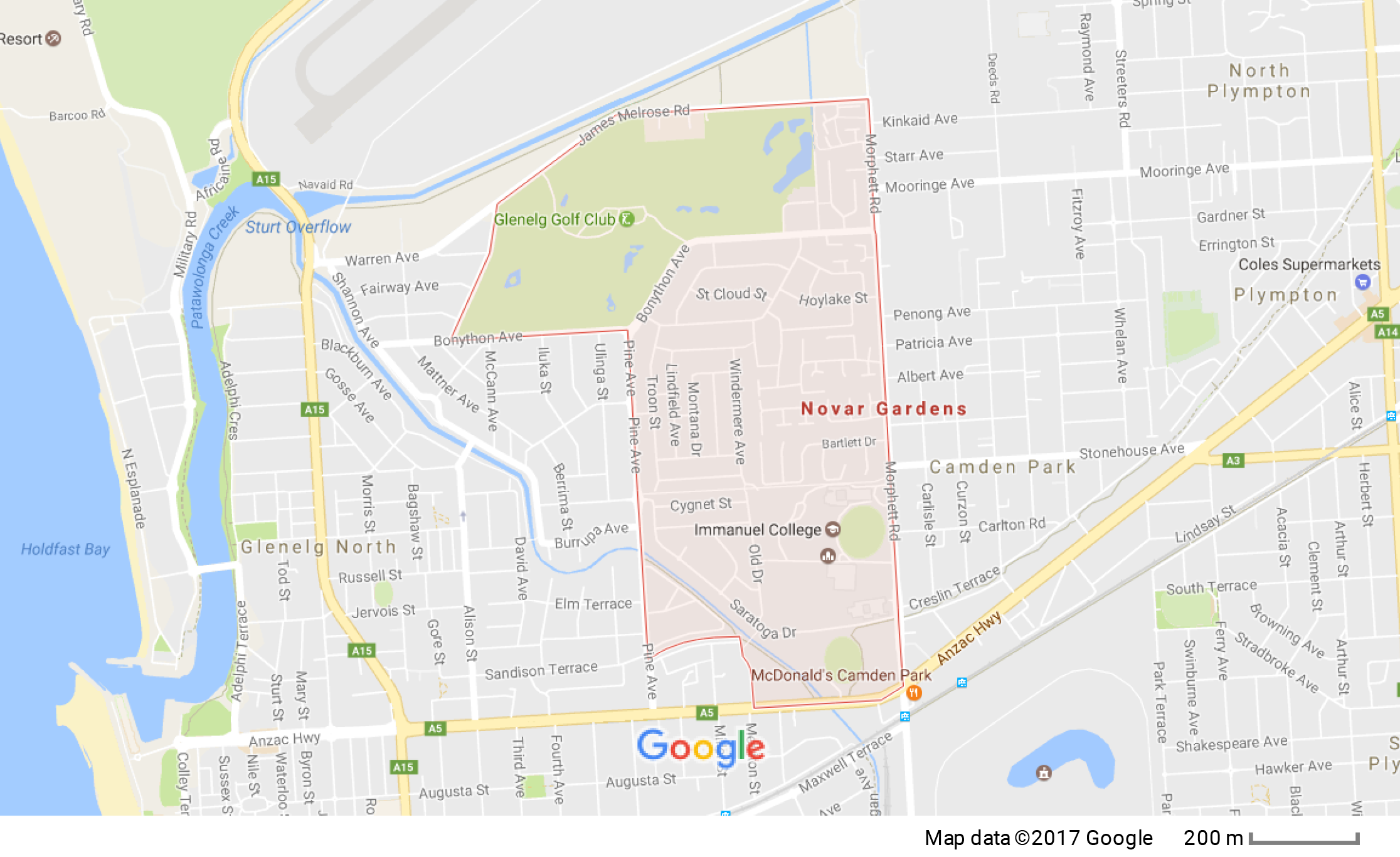 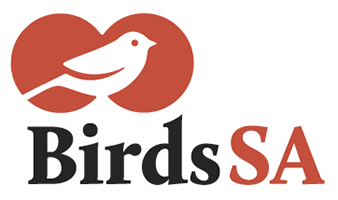 birdssa.asn.auChecklist forNOVAR GARDENSChecklist forNOVAR GARDENSChecklist forNOVAR GARDENSbirdssa.asn.au-34.96667 °N  138.53250 °Eor new  ……………. …………..34°58’00” S  138°31’57” E…………… ……………..54  274721  6110675     …  ………  …………Observers: ..………………………………………………………………....……………………………………………………………………………….Observers: ..………………………………………………………………....……………………………………………………………………………….Phone: (H)  ……………………………… (M)  …………………………………Email:   …………..……………………………………………………Phone: (H)  ……………………………… (M)  …………………………………Email:   …………..……………………………………………………Date:  ……..………………………….      Start Time: ………………………    End Time:   ………………………Date:  ……..………………………….      Start Time: ………………………    End Time:   ………………………Date:  ……..………………………….      Start Time: ………………………    End Time:   ………………………Date:  ……..………………………….      Start Time: ………………………    End Time:   ………………………D = DeadH = HeardO = OverheadB = BreedingB1 = MatingB2 = Nest BuildingB3 = Nest with eggsB4 = Nest with chicksB5 = Dependent fledglingsB6 = Bird on nestManed DuckNew Holland Honeyeater *MallardWhite-fronted ChatPacific Black DuckLittle WattlebirdGrey TealRed WattlebirdHardheadNoisy MinerStubble QuailSinging HoneyeaterAustralasian GrebeWhite-plumed HoneyeaterAustralian White IbisSpotted PardaloteStraw-necked IbisStriated PardaloteWhite-necked HeronYellow-rumped ThornbillEastern Great Egret (Great Egret)Australian MagpieWhite-faced HeronBlack-faced CuckooshrikeBlack-shouldered KiteAustralian Golden Whistler Collared SparrowhawkGrey ShrikethrushWhite-bellied Sea EagleWillie WagtailBaillon's CrakeGrey FantailAustralasian SwamphenMagpielark Dusky MoorhenLittle RavenBlack-tailed Nativehen*Eurasian SkylarkEurasian CootBrown SonglarkLittle ButtonquailLittle GrassbirdSpur-winged Plover (Masked Lapwing)SilvereyeCommon GreenshankFairy MartinLatham's SnipeTree MartinSilver GullWelcome SwallowWhiskered Tern Australian Reed Warbler*Feral Pigeon*Common Starling*Spotted Dove*Common BlackbirdHorsfield's Bronze Cuckoo*House Sparrow Black-eared CuckooAustralasian PipitPallid Cuckoo*European GreenfinchLaughing KookaburraSacred KingfisherNankeen KestrelAustralian HobbyBrown FalconGalahLong-billed CorellaLittle CorellaRainbow LorikeetMusk Lorikeet